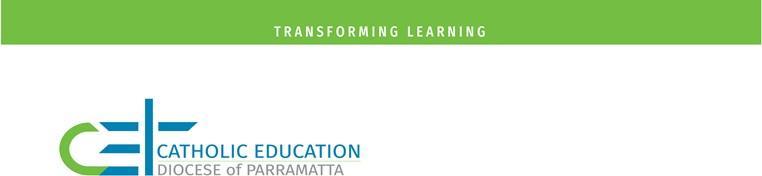 Selection of PrincipalDear RefereeAssessment of ApplicantYou have been nominated as a referee for this applicant’s application for Principal. You are kindly asked to complete the attached reference forms and return to the Recruitment Officer via email appointments@parra.catholic.edu.au by the closing date as advised by the applicant.This reference will assist us in the shortlisting process for the position of Principal.I thank you for your assistance in this regard. Yours sincerelyTalent Acquisition Team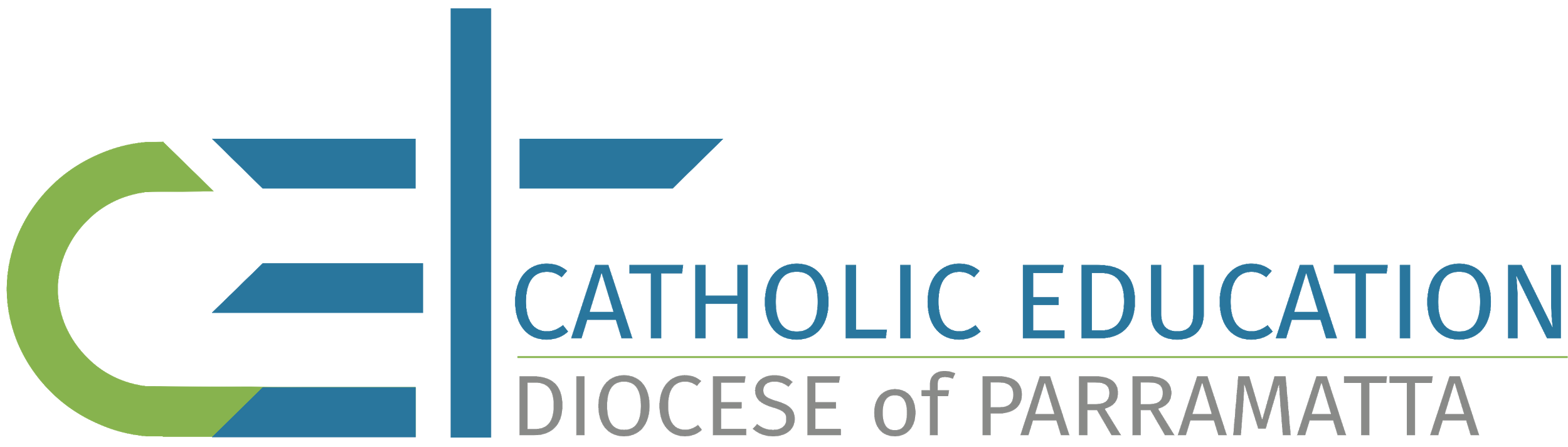 Catholic Education Diocese of ParramattaPage 2 of 6Have you discussed this referee report with the applicant?   Yes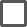   NoSigned:	Date:Child Protection REFEREE questions for child-related employmentTo your knowledge has the applicant been barred from working with Children		         no  yes (If yes, please provide brief details)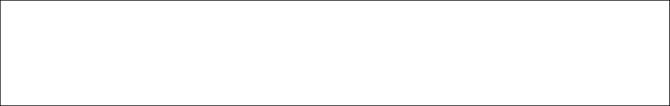 Are you aware of any conviction of an offence that would bar the applicant from child-related work?  no  yes (If yes, please provide brief details – disqualifying offences are specified in Schedule 2 of the Child Protection (Working with Children) Act 2012) General details of the disqualifying offences can be viewed at – Automatic barring records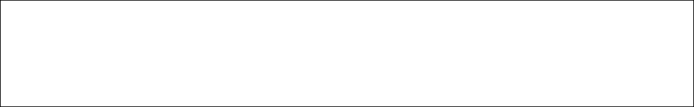 Do you know of any criminal proceedings that if proven would bar the applicant from child-related work?  no  yes (If yes, please provide brief details)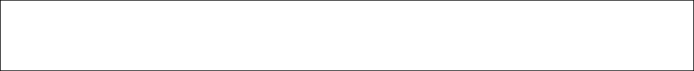 Child Protection Referee questions	Staff Services	Version 1	November 2014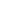 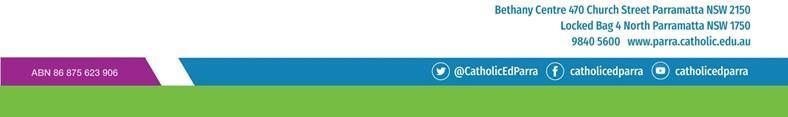 5. Are you aware that if applicant has ever been the subject of an Apprehended Violence Order (AVO) that was made for the purpose of protecting a child or young person from harm?  no  yes (If yes, please provide brief details)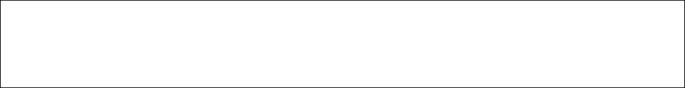 6	Are you aware of any reason or concern which may make the applicant unsuitable to work in child-related employment?  no  yes (If yes, please provide brief details)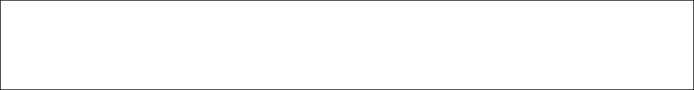 REFEREE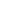 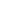 print name	signatureName of Applicant:Referee’s Name:Contact Number:Referee’s Position:Working Relationship toApplicant:Date:A strong commitment to the Catholic faith in practice and lifestyle, witness and modellingA strong commitment to the Catholic faith in practice and lifestyle, witness and modellingA proven record of achievement in building Catholic culture.A proven record of achievement in building Catholic culture.Demonstrated understanding of contemporary learning theory and practice and demonstrated application of that knowledge in leading school improvement.Demonstrated understanding of contemporary learning theory and practice and demonstrated application of that knowledge in leading school improvement.Capacity to challenge and lead a school community that gives witness to the Catholic faith and its teaching and is aligned with the system strategic intent.Capacity to challenge and lead a school community that gives witness to the Catholic faith and its teaching and is aligned with the system strategic intent.Demonstrated success in building high performing teams and effective relationships across the school community.Demonstrated success in building high performing teams and effective relationships across the school community.Demonstrated knowledge and use of current technologies for contemporary learning and teachingDemonstrated knowledge and use of current technologies for contemporary learning and teachingCapacity to engage and influence the educational agenda at a system, national and international level.A proven track record of improving student learning outcomes.Demonstrated experience as a complex problem solver using data and analysis to inform strategy and focus in a school.Demonstrated passion for innovative collaborative learning and teaching.Demonstrated capacity to respond to the emerging needs of schooling in today’s world.What are the major strengths this person brings to the application?What are their areas of development?Overall how would you rate the applicant’s performance? Please tick   Highly competent  Competent  Effective in most areas   Improvement neededAre there any additional comments you would like to make?Name of Applicant:Referee’s Name:Contact Number:Referee’s Position:Working Relationship to Applicant:Date: